Specialist Mathematics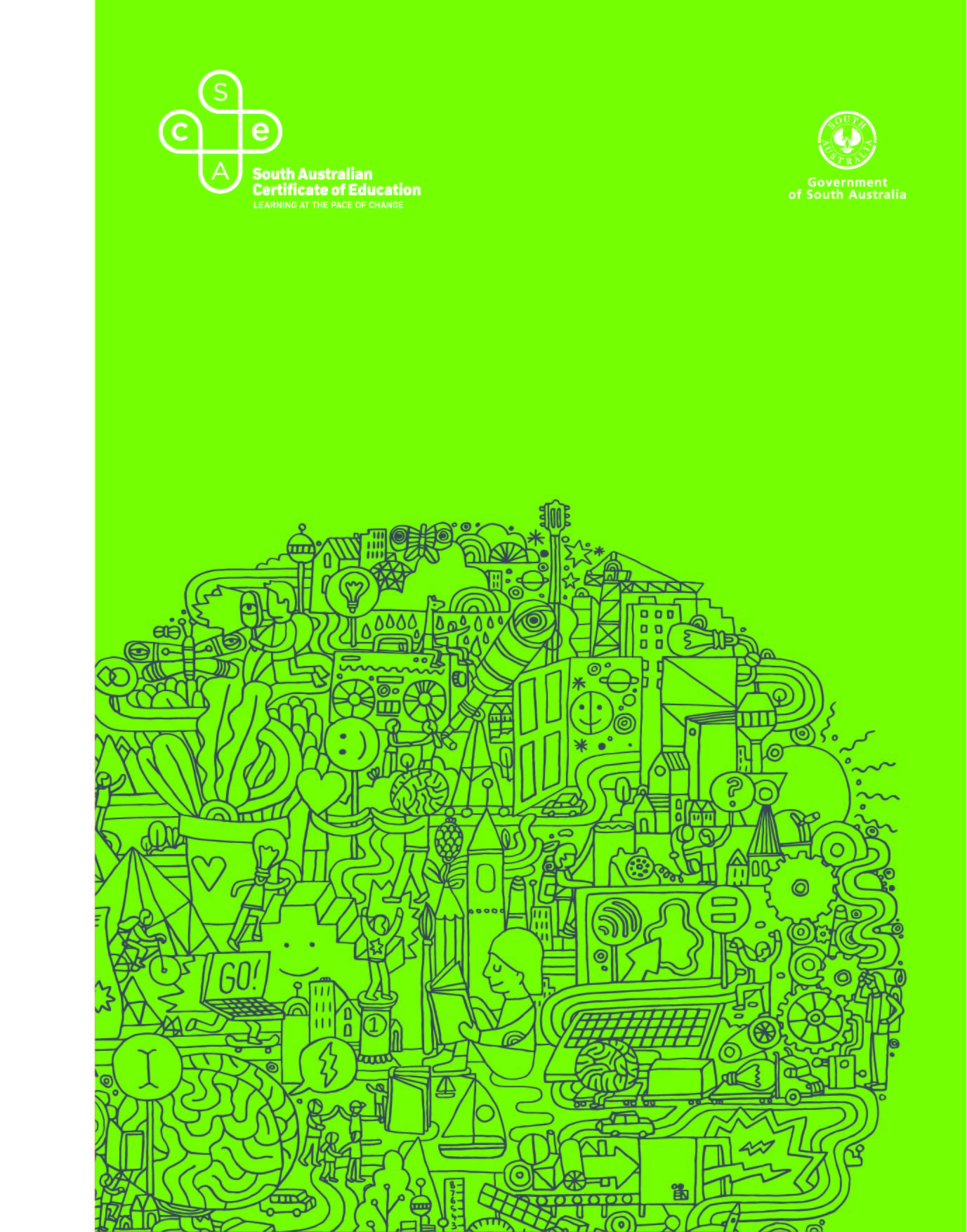 2023 Subject Outline | Stage 2For teachingIn Australian and SACE International schools from January 2023 to December 2023In SACE International schools only, from May/June 2023 to March 2024Published by the SACE Board of South Australia,
11 Waymouth Street, Adelaide, South Australia 5000Copyright © SACE Board of South Australia 2015First published 2015Published online October 2015Reissued for 2017, 2018, 2019, 2020, 2021, 2022, 2023ISBN 978 1 74102 804 1 (online Microsoft Word version)ref: A195132This subject outline is accredited for teaching at Stage 2 from 2017contentsIntroduction	1Subject description	1Mathematical options	2Capabilities	3Aboriginal and Torres Strait Islander knowledge, cultures, and perspectives	6SACE numeracy requirement	6Learning scope and requirements	7Learning requirements	7Content	7Assessment scope and requirements	37Evidence of learning	37Assessment design criteria	37School assessment	38External assessment	40Performance standards	41Assessment integrity	44Support materials	45Subject-specific advice	45Advice on ethical study and research	45IntroductionSubject descriptionSpecialist Mathematics is a 20-credit subject at Stage 2.Specialist Mathematics draws on and deepens students’ mathematical knowledge, skills, and understanding, and provides opportunities for students to develop their skills in using rigorous mathematical arguments and proofs, and using mathematical models. It includes the study of functions and calculus.The subject leads to study in a range of tertiary courses such as mathematical sciences, engineering, computer science, and physical sciences. Students envisaging careers in related fields will benefit from studying this subject.Specialist Mathematics is designed to be studied in conjunction with Mathematical Methods.Mathematical optionsThe diagram below represents the possible mathematical options that students might study at Stage 1 and Stage 2.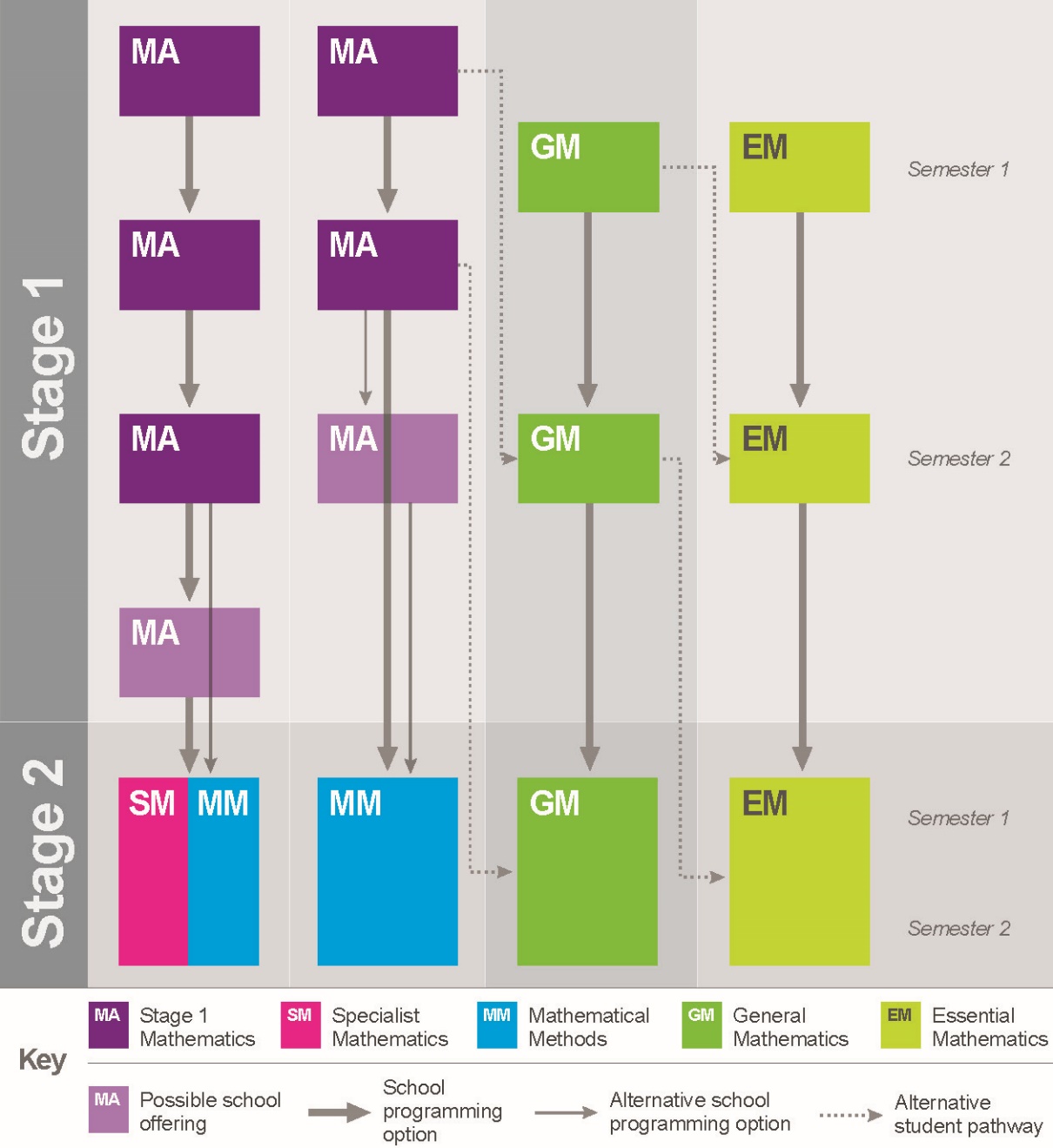 Notes: Although it is advantageous for students to study Australian Curriculum 10 and 10A in Year 10, the 10A curriculum per se is not a prerequisite for the study of Specialist Mathematics and Mathematical Methods. The essential aspects of 10A are included in the relevant topics.Mathematical Methods can be studied as a single subject; however, Specialist Mathematics is designed to be studied together with Mathematical Methods.CapabilitiesThe capabilities connect student learning within and across subjects in a range of contexts. They include essential knowledge and skills that enable people to act in effective and successful ways.The SACE identifies seven capabilities. They are:literacynumeracyinformation and communication technology (ICT) capabilitycritical and creative thinkingpersonal and social capabilityethical understandingintercultural understanding.LiteracyIn this subject students develop their literacy capability by, for example:communicating mathematical reasoning and ideas for different purposes, using appropriate language and representations, such as symbols, equations, tables, and graphsinterpreting and responding to appropriate mathematical language and representationsanalysing information and explaining mathematical results.Mathematics provides a specialised language to describe and analyse phenomena. It provides a rich context for students to extend their ability to read, write, visualise, and talk about situations that involve investigating and solving problems.Students apply and extend their literacy skills and strategies by using verbal, graphical, numerical, and symbolic forms of representing problems and displaying statistical information. Students learn to communicate their findings in different ways, using different systems of representation.NumeracyBeing numerate is essential for participating in contemporary society. Students need to reason, calculate, and communicate to solve problems. Through the study of mathematics, they understand and use mathematical skills, concepts, and technologies in a range of contexts that can be applied to:using measurement in the physical worldgathering, representing, interpreting, and analysing datausing spatial sense and geometric reasoninginvestigating chance processesusing number, number patterns, and relationships between numbersworking with graphical, statistical and algebraic representations, and other mathematical models.Information and communication technology (ICT) capabilityIn this subject students develop their information and communication technology capability by, for example:understanding the role of electronic technology in the study of mathematicsmaking informed decisions about the use of electronic technologyunderstanding the mathematics involved in computations carried out using technologies, so that reasonable interpretations can be made of the results.Students extend their skills in using technology effectively and processing large amounts of quantitative information.Students use ICT to extend their theoretical mathematical understanding and apply mathematical knowledge to a range of problems. They use software relevant for study and/or workplace contexts. This may include tools for statistical analysis, algorithm generation, data representation and manipulation, and complex calculation. They use digital tools to make connections between mathematical theory, practice, and application; for example, to use data, address problems, and operate systems in particular situations.Critical and creative thinkingIn this subject students develop critical and creative thinking by, for example:building confidence in applying knowledge and problem-solving skills in a range of mathematical contextsdeveloping mathematical reasoning skills to think logically and make sense of the worldunderstanding how to make and test projections from mathematical modelsinterpreting results and drawing appropriate conclusionsreflecting on the effectiveness of mathematical models, including the recognition of assumptions, strengths, and limitationsusing mathematics to solve practical problems and as a tool for learningmaking connections between concrete, pictorial, symbolic, verbal, written, and mental representations of mathematical ideasthinking abstractly, making and testing conjectures, and explaining processes.Problem-solving in mathematics builds students’ depth of conceptual understanding and supports development of critical and creative thinking. Learning through problem-solving helps students when they encounter new situations. They develop their creative and critical thinking capability by listening, discussing, conjecturing, and testing different strategies. They learn the importance of self-correction in building their conceptual understanding and mathematical skills.Personal and social capabilityIn this subject students develop their personal and social capability by, for example:arriving at a sense of self as a capable and confident user of mathematics through expressing and presenting ideas in a variety of waysappreciating the usefulness of mathematical skills for life and career opportunities and achievementsunderstanding the contribution of mathematics and mathematicians to society.The elements of personal and social competence relevant to mathematics include the application of mathematical skills for informed decision-making, active citizenship, and effective self-management. Students build their personal and social competence in mathematics through setting and monitoring personal and academic goals, taking initiative, and building adaptability, communication, and teamwork.Students use mathematics as a tool to solve problems they encounter in their personal and working lives. They acquire a repertoire of strategies and build the confidence needed to:meet the challenges and innovations of a rapidly changing worldbe the designers and innovators of the future, and leaders in their fields.Ethical understandingIn this subject students develop their ethical understanding by, for example:gaining knowledge and understanding of ways in which mathematics can be used to support an argument or point of viewexamining critically ways in which the media present particular perspectivessharing their learning and valuing the skills of othersconsidering the social consequences of making decisions based on mathematical resultsacknowledging and learning from errors rather than denying findings and/or evidence.Areas of ethical understanding relevant to mathematics include issues associated with ethical decision-making and working collaboratively as part of students’ mathematically related explorations. They develop ethical understanding in mathematics through considering social responsibility in ethical dilemmas that may arise when solving problems in personal, social, community, and/or workplace contexts.Intercultural understandingIn this subject students develop their intercultural understanding by, for example:understanding mathematics as a body of knowledge that uses universal symbols which have their origins in many culturesunderstanding how mathematics assists individuals, groups, and societies to operate successfully across cultures in the global, knowledge-based economy.Mathematics is a shared language that crosses borders and cultures, and is understood and used globally.Students read about, represent, view, listen to, and discuss mathematical ideas. They become aware of the historical threads from different cultures that have led to the current bodies of mathematical knowledge. These opportunities allow students to create links between their own language and ideas and the formal language and symbols of mathematics.Aboriginal and Torres Strait Islander knowledge, cultures, and perspectivesIn partnership with Aboriginal and Torres Strait Islander communities, and schools and school sectors, the SACE Board of South Australia supports the development of high-quality learning and assessment design that respects the diverse knowledge, cultures, and perspectives of Indigenous Australians.The SACE Board encourages teachers to include Aboriginal and Torres Strait Islander knowledge and perspectives in the design, delivery, and assessment of teaching and learning programs by:providing opportunities in SACE subjects for students to learn about Aboriginal and Torres Strait Islander histories, cultures, and contemporary experiencesrecognising and respecting the significant contribution of Aboriginal and Torres Strait Islander peoples to Australian societydrawing students’ attention to the value of Aboriginal and Torres Strait Islander knowledge and perspectives from the past and the presentpromoting the use of culturally appropriate protocols when engaging with and learning from Aboriginal and Torres Strait Islander peoples and communities.SACE numeracy requirementCompletion of 10 or 20 credits of Stage 1 Mathematics with a C grade or better, or 20 credits of Stage 2 Specialist Mathematics with a C grade or better, will meet the numeracy requirement of the SACE.Learning scope and requirementsLearning requirementsThe learning requirements summarise the key skills, knowledge and understanding that students are expected to develop and demonstrate through learning in Stage 2 Specialist Mathematics.In this subject, students are expected to:1.	understand mathematical concepts, demonstrate mathematical skills, and apply mathematical techniques2.	investigate and analyse mathematical information in a variety of contexts3.	think mathematically by posing questions, solving problems, applying models, and making, testing, and proving conjectures4.	interpret results, draw conclusions, and determine the reasonableness of solutions in context5.	make discerning use of electronic technology to solve problems and refine and extend mathematical knowledge6.	communicate mathematically and present mathematical information in a variety of ways.ContentStage 2 Specialist Mathematics is a 20-credit subject.The topics in Stage 2 extend students’ mathematical experience and their mathematical flexibility and versatility, in particular, in the areas of complex numbers and vectors. The general theory of functions, differential equations, and dynamic systems provides opportunities to analyse the consequences of more complex laws of interaction.Specialist Mathematics topics provide different scenarios for incorporating mathematical arguments, proofs, and problem-solving.Stage 2 Specialist Mathematics consists of the following six topics:Topic 1: Mathematical inductionTopic 2: Complex numbersTopic 3: Functions and sketching graphsTopic 4: Vectors in three dimensionsTopic 5: Integration techniques and applicationsTopic 6: Rates of change and differential equations.The suggested order of the topics is a guide only; however, students study all six topics.Each topic consists of a number of subtopics. These are presented in the subject outline in two columns, as a series of key questions and key concepts, side by side with considerations for developing teaching and learning strategies.The key questions and key concepts cover the prescribed content for teaching, learning, and assessment in this subject. The considerations for developing teaching and learning strategies are provided as a guide only.A problem-based approach is integral to the development of the mathematical models and associated key concepts in each topic. Through key questions, teachers can develop the key concepts and processes that relate to the mathematical models required to address the problems posed.The considerations for developing teaching and learning strategies present problems for consideration, and guidelines for sequencing the development of the concepts. They also give an indication of the depth of treatment and emphases required.Although the material for the external examination will be based on the key questions and key concepts outlined in the six topics, the considerations for developing teaching and learning strategies may provide useful contexts for examination questions.Students use electronic technology, where appropriate, to enable complex problems to be solved efficiently.Topic 1: Mathematical inductionThis topic builds on students’ study of Subtopic 12.2: Introduction to mathematical induction in Stage 1 Mathematics. As students work through Stage 2 material, opportunities will arise to apply this method of proof in many contexts; for example, trigonometry, complex numbers, and matrices.Subtopic 1.1: Proof by mathematical inductionTopic 2: Complex numbersThe Cartesian form of complex numbers was introduced in Topic 12: Real and complex numbers in Stage 1 Mathematics, and the study of complex numbers is now extended to the polar form. The arithmetic of complex numbers is developed and their geometric interpretation as an expansion of the number line into a number plane is emphasised. Their fundamental feature — that every polynomial equation has a solution over the complex numbers — is reinforced and de Moivre’s theorem is used to find nth roots.Subtopic 2.1: Cartesian and polar formsSubtopic 2.2: The complex (Argand) planeSubtopic 2.3: Roots of complex numbersSubtopic 2.4: Factorisation of polynomialsTopic 3: Functions and sketching graphsThe study of functions and techniques of graph sketching, introduced in Stage 1 Mathematics, is extended and applied in the exploration of inverse functions and the sketching of graphs of composite functions involving absolute value, reciprocal, and rational functions.Subtopic 3.1: Composition of functionsSubtopic 3.2: One-to-one functionsSubtopic 3.3: Sketching graphsTopic 4: Vectors in three dimensionsThe study of vectors was introduced in Stage 1 Mathematics with a focus on vectors in two-dimensional space. Three-dimensional vectors are now introduced, enabling the study of lines and planes in three dimensions, their intersections, and the angles they form. Further development of vector methods of proof enables students to solve geometric problems in three dimensions.Students gain an understanding of the interrelationships of Euclidean, vector, and coordinate geometry, and appreciate that the proof of a geometric result can be approached in different ways.Subtopic 4.1: The algebra of vectors in three dimensionsSubtopic 4.2: Vector and Cartesian equationsSubtopic 4.3: Systems of linear equationsTopic 5: Integration techniques and applicationsIntegration techniques developed in Topic 3 of Stage 2 Mathematical Methods are extended to a greater range of trigonometric functions and composite functions, using inverse trigonometric functions and integration by parts. These techniques are applied to finding the areas between curves and the volumes of solids of revolution.Subtopic 5.1: Integration techniquesSubtopic 5.2: Applications of integral calculusTopic 6: Rates of change and differential equationsA mathematical equation that relates a function to its derivatives is known as a differential equation. In applications, functions usually represent physical quantities, the derivatives represent their rates of change, and the equation defines a relationship between the two.This topic continues the study of differentiation and integration of functions. Calculus techniques are applied to vectors and simple differential equations. The study of rates of change and differential equations demonstrates applications of learning throughout this subject, in a range of contexts.This topic also highlights the fundamental theorem of calculus from the point of view of differential equations, intended to deepen students’ perspective on indefinite integrals.Subtopic 6.1: Implicit differentiationSubtopic 6.2: Differential equationsSubtopic 6.3: Pairs of varying quantities — polynomialsSubtopic 6.4: Related rates, velocity, and tangentsSubtopic 6.5: Trigonometric parameterisationsAssessment scope and requirementsAll Stage 2 subjects have a school assessment component and an external assessment component.Evidence of learningThe following assessment types enable students to demonstrate their learning in Stage 2 Specialist Mathematics.School assessment (70%)Assessment Type 1: Skills and Applications Tasks (50%)Assessment Type 2: Mathematical Investigation (20%)External assessment (30%)Assessment Type 3: Examination (30%)Students provide evidence of their learning through eight assessments, including the external assessment component. Students complete:six skills and applications tasksone mathematical investigationone examination.Assessment design criteriaThe assessment design criteria are based on the learning requirements and are used by:teachers to clarify for students what they need to learnteachers and assessors to design opportunities for students to provide evidence of their learning at the highest possible level of achievement.The assessment design criteria consist of specific features that:students should demonstrate in their learningteachers and assessors look for as evidence that students have met the learning requirements.For this subject, the assessment design criteria are:concepts and techniquesreasoning and communication.The specific features of these criteria are described below.The set of assessments, as a whole, must give students opportunities to demonstrate each of the specific features by the completion of study of the subject.Concepts and TechniquesThe specific features are as follows:CT1	Knowledge and understanding of concepts and relationships.CT2	Selection and application of mathematical techniques and algorithms to find solutions to problems in a variety of contexts.CT3	Application of mathematical models.CT4	Use of electronic technology to find solutions to mathematical problems.Reasoning and CommunicationThe specific features are as follows:RC1	Interpretation of mathematical results.RC2	Drawing conclusions from mathematical results, with an understanding of their reasonableness and limitations.RC3	Use of appropriate mathematical notation, representations, and terminology.RC4	Communication of mathematical ideas and reasoning to develop logical arguments.RC5	Development, testing, and proof of valid conjectures.** In this subject students must be given the opportunity to develop, test, and prove conjectures in at least one assessment task in the school assessment component.School assessmentAssessment Type 1: Skills and Applications Tasks (50%)Students complete six skills and applications tasks.Skills and applications tasks are completed under the direct supervision of the teacher.The equivalent of one skills and applications task must be undertaken without the use of either a calculator or notes.In the remaining skills and applications tasks, electronic technology and up to one A4 sheet of handwritten notes (on one side only) may be used at the discretion of the teacher.Students find solutions to mathematical problems that may:be routine, analytical, and/or interpretativebe posed in a variety of familiar and new contextsrequire discerning use of electronic technology.In setting skills and applications tasks, teachers may provide students with information in written form or in the form of numerical data, diagrams, tables, or graphs. A task should require students to demonstrate an understanding of relevant mathematical concepts and relationships.Students select appropriate techniques or algorithms and relevant mathematical information to find solutions to routine, analytical, and/or interpretative problems. Some of these problems should be set in context; for example, social, scientific, economic, or historical.Students provide explanations and arguments, and use correct mathematical notation, terminology, and representations throughout the task.Skills and applications tasks may provide opportunities to develop, test, and prove conjectures.For this assessment type, students provide evidence of their learning in relation to the following assessment design criteria:concepts and techniquesreasoning and communication.Assessment Type 2: Mathematical Investigation (20%)Students complete one mathematical investigation.Students investigate mathematical relationships, concepts, or problems, which may be set in an applied context. The subject of a mathematical investigation may be derived from one or more subtopics, although it can also relate to a whole topic or across topics.A mathematical investigation may be initiated by a student, a group of students, or the teacher. Teachers should give some direction about the appropriateness of each student’s choice and guide and support students’ progress in an investigation. For this investigation there must be minimal teacher direction and teachers must allow the opportunity for students to extend the investigation in an open-ended context.Students demonstrate their problem-solving strategies as well as their knowledge, skills, and understanding in the investigation. They are encouraged to use a variety of mathematical and other software (e.g. computer algebra systems, spreadsheets, statistical packages) to enhance their investigation. The generation of data and the exploration of patterns and structures, or changing parameters, may provide an important focus. From these, students may recognise different patterns or structures. Notation, terminology, forms of representation of information gathered or produced, calculations, evidence of technological skills, and results are important considerations.Students complete a report for the mathematical investigation.In the report, students interpret and justify results, draw conclusions, and give appropriate explanations and arguments. The mathematical investigation may provide an opportunity to develop, test, and prove conjectures.The report may take a variety of forms, but would usually include the following:an outline of the problem and contextthe method required to find a solution, in terms of the mathematical model or strategy usedthe application of the mathematical model or strategy, includingrelevant data and/or informationmathematical calculations and results, using appropriate representationsthe analysis and interpretation of results, including consideration of the reasonableness and limitations of the resultsthe results and conclusions in the context of the problem.A bibliography and appendices, as appropriate, may be used.The format of the investigation report may be written or multimodal.The investigation report, excluding bibliography and appendices if used, must be a maximum of 15 A4 pages if written, or the equivalent in multimodal form. The maximum page limit is for single-sided A4 pages with minimum font size 10. Page reduction, such as two A4 pages reduced to fit on one A4 page, is not acceptable. Conclusions, interpretations and/or arguments that are required for the assessment must be presented in the report, and not in an appendix. Appendices are used only to support the report, and do not form part of the assessment decision.For this assessment type, students provide evidence of their learning in relation to the following assessment design criteria:concepts and techniquesreasoning and communication.External assessmentAssessment Type 3: Examination (30%)Students undertake a 130-minute external examination.The examination is based on the key questions and key concepts in the six topics. The considerations for developing teaching and learning strategies are provided as a guide only, although applications described under this heading may provide contexts for examination questions.The examination consists of a range of problems, some focusing on knowledge and routine skills and applications, and others focusing on analysis and interpretation. Some problems may require students to interrelate their knowledge, skills, and understanding from more than one topic. Students provide explanations and arguments, and use correct mathematical notation, terminology, and representations throughout the examination.A formula sheet is provided with the examination booklet.Students may take two unfolded A4 sheets (four sides) of handwritten notes into the examination room.Students may use approved electronic technology during the external examination. However, students need to be discerning in their use of electronic technology to find solutions to questions/problems in examinations.All specific features of the assessment design criteria for this subject may be assessed in the external examination.Performance standardsThe performance standards describe five levels of achievement, A to E.Each level of achievement describes the knowledge, skills, and understanding that teachers and assessors refer to in deciding how well students have demonstrated their learning, on the basis of the evidence provided.During the teaching and learning program the teacher gives students feedback on their learning, with reference to the performance standards.At the student’s completion of study of each school assessment type, the teacher makes a decision about the quality of the student’s learning by:referring to the performance standardsassigning a grade between A and E for the assessment type.The student’s school assessment and external assessment are combined for a final result, which is reported as a grade between A and E.Performance Standards for Stage 2 Specialist MathematicsAssessment integrityThe SACE Assuring Assessment Integrity Policy outlines the principles and processes that teachers and assessors follow to assure the integrity of student assessments. This policy is available on the SACE website (www.sace.sa.edu.au) as part of the SACE Policy Framework.The SACE Board uses a range of quality assurance processes so that the grades awarded for student achievement, in both the school assessment and the external assessment, are applied consistently and fairly against the performance standards for a subject, and are comparable across all schools.Information and guidelines on quality assurance in assessment at Stage 2 are available on the SACE website (www.sace.sa.edu.au)Support materialsSubject-specific adviceOnline support materials are provided for each subject and updated regularly on the SACE website (www.sace.sa.edu.au). Examples of support materials are sample learning and assessment plans, annotated assessment tasks, annotated student responses, and recommended resource materials.Advice on ethical study and researchAdvice for students and teachers on ethical study and research practices is available in the guidelines on the ethical conduct of research in the SACE on the SACE website (www.sace.sa.edu.au).Key questions and key conceptsConsiderations for developing teaching and learning strategiesProof by mathematical inductionUnderstand the nature of inductive proof, including the initial statement and inductive stepFormal proofs are expected, for example:Let there be associated with each positive integer n, a proposition .If  is true, and for all k,  is true implies  is true, then  is true for all positive integers n.Prove divisibility results, such as  is divisible by 5 for any positive integer n.Prove results for sums of more complex series, such asorProve other results, for example: for all positive integers n,orIf , then for all ,orfor all Prove the nth derivative, for example:When  then  See 2.1 re De Moivre’s theorumMathematical induction proofs that use inequalities and recursion formulae are not a requirement of this courseKey questions and key conceptsConsiderations for developing teaching and learning strategiesUnderstanding complex numbers involves:real and imaginary parts,  and ,  of a complex numberCartesian formarithmetic using Cartesian formsIs the Cartesian form always the most convenient representation for complex numbers?Is it the most convenient form for multiplying complex numbers?Consider describing sets of points in the complex plane, such as circular regions or regions bounded by rays from the origin. For example:How to do arithmetic using polar form:Conversion between Cartesian form and polar formThe conversions , , where and  along with and  and their use in converting between Cartesian form and polar form.Calculators can be used.The propertiesThey are the basis on which multiplication by  is interpreted as dilation by r and rotation by θ These properties make polar form the most powerful representation for dealing with multiplication.Students observe that the real and imaginary parts of the identity  are the addition of angles formulae for cosine and sine. Thus, complex multiplication encodes these trigonometric identities in a remarkable and simple way.The utility of the polar form in calculating multiplication, division, and powers of complex numbers, and the geometrical interpretation of theseThe properties  and  could be argued by mathematical induction.The geometric significance of multiplication and division as dilation and rotation is emphasised, along with the geometric interpretation of modulus as distance from the origin. Topic 8: Geometry from Stage 1 Mathematics can be used; for example, using properties of a rhombus to determine the polar form of  from that ofwhenis on the unit circle.Prove and use de Moivre’s theoremNote also the special case of , which can be verified by making all the s equal in . Also , which can be verified by making all the θs equal in . These two special cases combined form de Moivre’s theorem for rational n.Prove this theorem by mathematical induction.Extension to negative integral powers and fractional powersExtend to negative powers viaKey questions and key conceptsConsiderations for developing teaching and learning strategiesWhat connections are there with previous study (e.g. Stage 1) on vectors and linear transformations in the plane?Examine and use addition of complex numbers as vector addition in the complex planeCorrespondence between the complex number , the coordinates , and the vector . Complex number addition corresponds to vector addition via the parallelogram rule. Complex numbers can be regarded as two-dimensional vectors with rules for multiplication and division, to supplement addition and subtraction.Examine and use multiplication as a linear transformation in the complex planeMultiplying a complex number w by  dilates w by a factor of r and rotates w through an angle of θ.Use multiplication by i as anticlockwise rotation through a right angleAlthough this follows from the addition formula for  it can be demonstrated directly that:  shows that multiplication by i sends to which can be shown to be the effect on the coordinates of rotating a point about the origin anticlockwise through a right angle.Another approach is to use polar form:Apply the geometric notion of as the distance between points in the plane representing themInvestigate the triangle inequalityThe triangle inequality may be used when considering the distance between points in the complex plane. Extension to the sum of several complex numbers can be argued by mathematical induction.Apply geometrical interpretation and solution of equations describing circles, lines, rays, and inequalities describing associated regions; obtaining equivalent Cartesian equations and inequalities where appropriateGraphical solution of equations and inequalities such as,strengthen the geometric interpretation.An important aim is the conversion of such equations and inequalities into Cartesian form in the case of circles and lines, through geometric understanding of the descriptions used above directly in terms of modulus and argument. Dynamic geometry software can be used as an aid. Students can investigate various polar graphs, using graphing technology.Key questions and key conceptsConsiderations for developing teaching and learning strategiesCan polar form be used to efficiently find all solutions of the simplest nth degree polynomial?Solution of  for complex c but in particular the case  Finding solution of nth roots of complex numbers and their location in the complex planeAs a particular example of the use of de Moivre’s theorem, recognise the symmetric disposition of the nth roots of unity in the complex plane. The fact that their sum is zero can be linked in the vector section of the subject outline to the construction of a regular n-gon.Key questions and key conceptsConsiderations for developing teaching and learning strategiesOperations on real polynomials: polynomials can be added and multipliedBriefly consider the multiplication process: the division algorithm using long division or synthetic division, or the multiplication process with inspection.What can be said about division of polynomials?Discuss the use of undetermined coefficients and equating coefficients in factoring when one factor is given.Consider roots, zeros, and factorsProve and apply the factor and remainder theorem; its use in verifying zerosExplore and understand the correspondence between the roots of a polynomial equation, the zero of a polynomial, and the linear factor of a polynomial.Consider conjugate roots in factorisation of cubics and quartics with real coefficients (given a zero)Use conjugate pairs to create a real quadratic factor of a given real polynomial.Solve simple real polynomial equationsReal polynomials can be factored into real linear and quadratic factors, and into linear factors with the use of complex numbers.Explore the connection between the zeros and the shape and position of the graph of a polynomial. There are many opportunities to make use of graphing technology.Use special examples:  as solved above by de Moivre’s theorem; the factorisation of ,  and so on, as an illustration of the use of the remainder theorem.The statement of the fundamental theorem can be considered to answer the question: Why were complex numbers ‘invented’? Though not every real polynomial of degree n has n real zeros, in the field of complex numbers every real or complex polynomial of degree n has exactly n zeros (counting multiplicity).Key questions and key conceptsConsiderations for developing teaching and learning strategiesHow and when can new functions be built from other functions?If f and g are two functions, then the composition function  is defined by  if this existsDetermine when the composition 
  of two functions is definedThe composition is defined for those values of x for which  is in the domain of f.For example: given  and , Since  is the domain of  for  to exist.Hence  or Equivalently,  is defined when the range of g is contained in the domain of f.Find compositionsUsing examples of known functions, obtain such compositions as  with appropriate domains.Key questions and key conceptsConsiderations for developing teaching and learning strategiesWhen is it possible for one function to ‘undo’ another function?Consider functions that are one-to-one:Determine if a function is one-to-oneFunction f  is one-to-one if only when .The vertical line test (used to determine whether a relation is a function) is mentioned in Subtopic 1.4: Functions, Stage 1 Mathematics. A further property of functions that can be applied is that a one-to-one function has an inverse. The horizontal line test can be used to provide some evidence that a function is a one-to-one function. If the graph of a function fails the horizontal line test, then the function is not one-to-one and will not have an inverse.The inverse  of a one-to-one functionDetermine the inverse of a one-to-one functionAppreciate that an inverse function for f can only be defined when each element of the range corresponds to a unique value in the domain.For example,  then , so .Relationship between the graph of a function and the graph of its inverseInvestigate symmetry about Examples include the pair  and (for non-negative x) the pair .Also  and its inverse .Dynamic geometry software and graphics calculators can be used to investigate these relationships.(Note that the exponential and logarithmic functions and their inverse relationship are studied in Stage 2 Mathematical Methods.)Key questions and key conceptsConsiderations for developing teaching and learning strategiesHow can available information be put together to deduce the behaviour of various functions that are composite functions?The definition of the absolute value function Algebraic treatment of absolute value functions.Absolute value function propertiesThe graphical treatment of.Compositions involving absolute values and reciprocalsIf  is some given function, investigate the relationship between the graphs of  and the graphs of these compositions:.Note: when referring to  is linear, quadratic, or trigonometric.Graphs of rational functionsSketch the graphs of rational functions where the numerator is up to and including degree 3 and denominator is up to and including degree 2.Students may use technology to determine the behaviour of the function near the asymptotes.Key questions and key conceptsConsiderations for developing teaching and learning strategiesWhat is a vector?Briefly consider vectors as directed line segments (with arrows) in space, generalising from the two-dimensional treatment in Topic 9: Vectors in the plane, Stage 1 Mathematics, including unit vectors i, j, and k.Key questions and key conceptsConsiderations for developing teaching and learning strategiesHow are points represented in three-dimensional space?Introduce Cartesian coordinates by plotting points and considering relationships between themInvestigate examples such as vertical and horizontal planes, planes as perpendicular bisectors and the equations of spheres. Teaching and learning in this topic can be enhanced with the use of current, free, three-dimensional dynamic geometry software such as Geogebra.How is the equation of a line in two and three dimensions written?Consider vector, parametric, and Cartesian formsGeometric considerations lead to the vector equation of a line. From this it is possible to derive the parametric form and the Cartesian form. Exercises highlight the construction of parallel lines, perpendicular lines, and the phenomenon of skewness.Compute the point of a given line that is closest to a given point; distance between skew lines; and angle between lines.Can it be determined whether or not the paths of two particles cross?Examine the position of two particles each described as a vector function of time, and determine whether their paths cross or the particles meet.Can vectors be multiplied together?What is the meaning of the product?Scalar (dot) product and vector (cross) product. What are their properties? Interpret them in contextThese two operations on pairs of vectors provide important geometric information. The scalar product (extended into three dimensions) and the vector product are treated in terms of coordinates, and length and angle. There are conditions for perpendicularity and parallelism, and construction of perpendiculars.Perform cross-product calculation using the determinant to determine a vector normal to a given planedeterminants are treated in Topic 11: Matrices, Stage 1 Mathematics. is the area of the parallelogram with sides represented by vectors a and bThe cross-product of two vectors a and b in three dimensions is a vector, mutually perpendicular to a and to b, whose length is the area of the parallelogram determined by a and b. The components and the vector itself may be expressed using determinants.How can a plane be described by an equation in Cartesian form?Derive the equation of a plane in Cartesian form, . This form is developed using the dot product of a vector in the plane and a normal to the plane.What relationships between lines and planes can be described?Students explore the following relationships: intersection of a line and a plane, angle between a line and a plane, and lines parallel to or coincident with planes. Students find the coordinates of a point on a given plane  that is closest to a given point  in space. The distance between these two points is given by the formula: Prove geometric results in the plane and construct simple proofs in three dimensions:Equality of vectorsCoordinate systems and position vectors; componentsThe triangle inequalityVectors are equal if they form opposite sides of a parallelogram. Applications (e.g. navigation and force) as encountered in Topic 9: Vectors in the plane, Stage 1 Mathematics can be extended readily to three dimensions.Students note the previous application of the triangle inequality in Subtopic 2.2.The use of vector methods of proof, particularly in establishing parallelism, perpendicularity, and properties of intersectionsSuitable examples include:the angle in a semicircle is a right anglemedians of a triangle intersect at the centroid.The result:If  where a and b are not parallel, then  This is a result which can be proved by contradiction.Students consider some examples of proof by vector methods, and appreciate their power.Key questions and key conceptsConsiderations for developing teaching and learning strategiesHow can a system of linear equations be solved?Recognise the general form of a system of linear equations in several variables, and use elementary techniques of elimination (row operations) on augmented matrix form to solve a system of up to linear equations.For a system of equations with three variables, what solutions are possible and what is their geometric interpretation?Discuss intersections of planes: algebraic and geometric descriptions of unique solution, no solution, and infinitely many solutions.Finding the intersection of a set of two or more planes amounts to solving a system of linear equations in three unknowns.Key questions and key conceptsConsiderations for developing teaching and learning strategiesWhat techniques can be used to enable integration of a wider class of functions?Use identities to simplify integrals of squared trigonometric functionsUse substitution  to integrate expressions of the formFor example, Use the formulaHow can use of the inverse trigonometric functions enable integration of certain functions?Find and use the inverse trigonometric functions: arcsine, arccosine, arctangentThis will involve discussion of restriction of domain in order to obtain a one-to-one function.For example, the principal domain of is the closed interval (See also Subtopic 3.2: One-to-one functions.) For example, if Find and use the derivatives of these functionsHence integrate expressions of the form Use implicit differentiation and trigonometric identities to obtain the results. For example, when , then interchanging the  and terms gives Then .Hence, using the trigonometric identity,, but  is positive (seen by the slope of the tangents to the graph of ), hence .Use partial fractions for integrating rational functions in simple casesFor example:Verify that  and hence find  Use integration by partsFor integrals that can be expressed in the form , making use of the formula for differentiating a product:For example, .Key questions and key conceptsConsiderations for developing teaching and learning strategiesWhat are some applications of the integration techniques?Areas between curves determined by functionsIf  then the area of the region bounded by the graphs of the functions between Volumes of solids of revolution about either axisLet be non-negative on the interval The volume of the solid that is obtained when the region of the graph of the function that is bounded by the lines  and  is rotated about the x-axis is given by 
If  is one-to-one, and is positive on the interval  then the volume of the solid that is obtained when the region of the graph of  that is bounded by the lines  and  is rotated about the y-axis is .Derivation of these formulae can be investigated through graphical approaches.Key questions and key conceptsConsiderations for developing teaching and learning strategiesCan information be found about the derivative of a function even when there is no explicit formula for it in the form Following on from the rules of differentiation studied in Stage 2 Mathematical Methods, implicit differentiation is used to find the gradient of curves in implicit form.For example: Find  Implicit differentiationKnowledge of implicit differentiation is required to justify the derivative of the logarithm function.That is: If then . Consider  and differentiate both sides with respect to x to show that Key questions and key conceptsConsiderations for developing teaching and learning strategiesWhat is the relationship between the rates of change of two related functions of time?Related ratesWhere two functions of time  and are related by , their rates of change are related by the chain ruleAn example of calculating  and the derivative of  might be the length of the side of a square that is changing over time, and its areaThe function  relates the length of the side of a square to its area.Examples may include sums and/or products of functions of t.find  where  and r and h are functions of t.find  where  and x and  are functions of t.What is a differential equation?A differential equation is an equation that expresses a relationship between a function and its rates of change.Solve differential equations of the form Solve differential equations of the form The simplest differential equation is of the form , which may be solved by integration techniques. Differential equations of the form and in general form may be solved using separation of variables.How can the information about the derivative of a function be described?An equation  indicates the slope of the graph at each point x but not the value of y. A line of gradient  can be drawn at each point on each vertical line  and one of these is the tangent line to the graph. This family of lines, one through each point in the plane, is called the ‘slope field’.Examine slope fields of first-order differential equationsReconstruct a graph from a slope field both manually and using graphics softwareGiven an initial value, say,  for y at  the slope field indicates the direction in which to draw the graph. These concepts should be displayed using graphics calculators or software. Students consider how the computer or graphics calculator might have traced the curves — for example, by following each slope line for a small distance, then following the slope line at the new point.Compare these graphical results with known solutions from integration, such as the solutions  for the equation  What role does c play in the geometric picture? What is the key feature of a family of curves of the form How can differential equations be used in modelling?Formulate differential equations in contexts where rates are involvedUse separable differential equationsThe exponential equation  is the simplest example of a separable differential equation. Other examples, such as  arise from Newton’s law of cooling or as models of the spread of rumours. They are solved in terms of exponential functions. Emphasise the family of solutions and the use of initial conditions to determine which one describes a problem.Use the logistic differential equationThis logistic differential equation is interpreted in terms of a population P (of molecules, of organisms, etc.), of which y are active or infected and  are not. To carry out the method for solving the logistic differential equation, students check the identity Key questions and key conceptsConsiderations for developing teaching and learning strategiesWhat curves are traced out by a moving point  in which the functions  and are polynomials?Consider examples of applications to:uniform motionvector interpretationBeing uniform, the quantities are functions of the form . These describe the parametric equation of a line in two dimensions. This is understood with reference to the vector and parametric equations of lines in three dimensions. The vector form of the two-dimensional equation isobjects in free flightThe position of an object in free flight is given by the equationswhere  is the initial position,  is the initial velocity, and g is the acceleration due to gravity. Students observe the parabolic shape of the curve.This equation can be used to answer questions such as: At what angle should a netball be thrown to score a goal? At what angle should a cricket ball be struck to clear the fence?A further example of an application Bézier curves.Key questions and key conceptsConsiderations for developing teaching and learning strategiesWhat 2D curves are traced out by a moving point  in which the functions  and are known functions and/or their composites.The Cartesian equation of the path of the moving point can be found by eliminating t and establishing the relationship between  and .If, given a function  and a function of time , set , then the moving point  travels along the graph of How is the motion of a moving point described in 2D?For a moving point  the vector of derivatives  is naturally interpreted as its instantaneous velocityFor uniform motion, the velocity  has for its components the rates of change of the components of the position vector. A logical extension of this concept, in which average rates of change are replaced by instantaneous rates of change, or derivatives, is that  is interpreted as the instantaneous velocity vector of the moving point The velocity vector is always tangent to the curve traced out by a moving pointThe chain rule  shows that  and hence that the velocity vector is a tangent to the graph. Since effectively every curve is the graph of a function, the velocity vector is always tangent to the curve traced out by a moving point.The speed of the moving point is the magnitude of the velocity vector, that is,   Calculate the speed of projectiles or of points moving along parameterised curves.Find the arc length along parametric curves is the velocity vector of the moving point as it traces out the curve. If the point moves during the time from , the length of the path traced out is calculated using the integral Consider a moving point in 3DFor a moving point , the vector of derivatives  is naturally interpreted as its instantaneous velocity and the speed of the moving point is the magnitude of the velocity vector, that is, .The arc length of the parametric curve is .Key questions and key conceptsConsiderations for developing teaching and learning strategiesA point moving with unit speed around the unit circle can be described using the moving position vector Students can find the first and second derivatives of  and establish the constant speed and centripetal acceleration of circular motion.Consider the speed of moving around other circles with other speedsThe more general position vector  allows for faster or slower motion around smaller or larger circles.Students can use the arc length formula to establish the well-known formula for the circumference of a circle.Other forms of parametric equations 

where  and  are trigonometric functions that may not result in circular motionFor example, a moving particle’s position may be given by which results in a non-circular path.Considerations of trigonometric parametric curves may also be in 3D-Concepts and TechniquesReasoning and CommunicationAComprehensive knowledge and understanding of concepts and relationships.Highly effective selection and application of mathematical techniques and algorithms to find efficient and accurate solutions to routine and complex problems in a variety of contexts.Successful development and application of mathematical models to find concise and accurate solutions.Appropriate and effective use of electronic technology to find accurate solutions to routine and complex problems.Comprehensive interpretation of mathematical results in the context of the problem.Drawing logical conclusions from mathematical results, with a comprehensive understanding of their reasonableness and limitations.Proficient and accurate use of appropriate mathematical notation, representations, and terminology.Highly effective communication of mathematical ideas and reasoning to develop logical and concise arguments.Effective development and testing of valid conjectures, with proof.BSome depth of knowledge and understanding of concepts and relationships.Mostly effective selection and application of mathematical techniques and algorithms to find mostly accurate solutions to routine and some complex problems in a variety of contexts.Some development and successful application of mathematical models to find mostly accurate solutions.Mostly appropriate and effective use of electronic technology to find mostly accurate solutions to routine and some complex problems.Mostly appropriate interpretation of mathematical results in the context of the problem.Drawing mostly logical conclusions from mathematical results, with some depth of understanding of their reasonableness and limitations.Mostly accurate use of appropriate mathematical notation, representations, and terminology.Mostly effective communication of mathematical ideas and reasoning to develop mostly logical arguments.Mostly effective development and testing of valid conjectures, with substantial attempt at proof.CGenerally competent knowledge and understanding of concepts and relationships.Generally effective selection and application of mathematical techniques and algorithms to find mostly accurate solutions to routine problems in a variety of contexts.Successful application of mathematical models to find generally accurate solutions.Generally appropriate and effective use of electronic technology to find mostly accurate solutions to routine problems.Generally appropriate interpretation of mathematical results in the context of the problem.Drawing some logical conclusions from mathematical results, with some understanding of their reasonableness and limitations.Generally appropriate use of mathematical notation, representations, and terminology, with reasonable accuracy.Generally effective communication of mathematical ideas and reasoning to develop some logical arguments.Development and testing of generally valid conjectures, with some attempt at proof.DBasic knowledge and some understanding of concepts and relationships.Some selection and application of mathematical techniques and algorithms to find some accurate solutions to routine problems in some contexts.Some application of mathematical models to find some accurate or partially accurate solutions.Some appropriate use of electronic technology to find some accurate solutions to routine problems.Some interpretation of mathematical results.Drawing some conclusions from mathematical results, with some awareness of their reasonableness or limitations.Some appropriate use of mathematical notation, representations, and terminology, with some accuracy.Some communication of mathematical ideas, with attempted reasoning and/or arguments.Attempted development or testing of a reasonable conjecture.ELimited knowledge or understanding of concepts and relationships.Attempted selection and limited application of mathematical techniques or algorithms, with limited accuracy in solving routine problems.Attempted application of mathematical models, with limited accuracy.Attempted use of electronic technology, with limited accuracy in solving routine problems.Limited interpretation of mathematical results.Limited understanding of the meaning of mathematical results, their reasonableness, or limitations.Limited use of appropriate mathematical notation, representations, or terminology, with limited accuracy.Attempted communication of mathematical ideas, with limited reasoning.Limited attempt to develop or test a conjecture.